INDICAÇÃO Nº 8004/2017Indica ao Poder Executivo Municipal que efetue serviços de retirada de árvore, que com as chuvas e o vento caiu e obstrui calçada na Vila Maria.Excelentíssimo Senhor Prefeito Municipal, Nos termos do Art. 108 do Regimento Interno desta Casa de Leis, dirijo-me a Vossa Excelência para sugerir que, por intermédio do Setor competente, efetue serviços de retirada de árvore seca que, com as chuvas e o vento caiu, atrapalha passagem de pedestre na Rua Armando Sales de Oliveira com a Frederico Ozanan, Vila Maria.Justificativa:Moradores pedem a retirada da referida árvore, que além de obstruir a passagem de pedestres esta atraindo insetos e revoltando vizinhos.Plenário “Dr. Tancredo Neves”, em 18 de outubro de 2.017.Gustavo Bagnoli-vereador-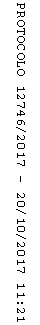 